НАРЕЂИВАЊЕ ДОБРА И ЗАБРАЊИВАЊЕ ЗЛА И ЗНАЧЕЊЕ КУР'АНСКОГ ОДЛОМКА: „О ВЕРНИЦИ БРИНИТЕ СЕ О СЕБИ“الأمر بالمعروف والنهي عن المنكر وآية (عليكم أنفسكم )>Српски – Serbian – <صربي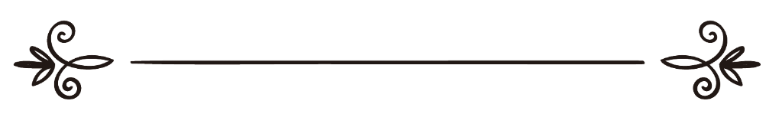 www.islamqa.infoПревод: Љубица ЈовановићРецензија: Амра Дацић ترجمة: ليوبيتسا يوفانوفيتسمراجعة: عمرة داتسيتشНаређивање добра и забрањивање зла и значење кур'анског одломка: „О верници брините се о себи“Питање: Како можемо да одговоримо, са јаким доказом, онима који када им неко нареди добро или забрани лоше, цитирају кур'ански одломак "О верници, брините се о себи."?Одговор: Хвала припада Аллаху (Богу)!Овај кур'ански одломак из поглавља 'Трпеза' неки људи погрешно схватају. Они мисле да није обавезно да се наређује на добро и забрањује зло, а понекад га цитирају онима који њима кажу да требају да раде неко добро или да оставе неко зло.У коментару кур'анског одломка:О верници, брините се о себи; ако сте на Правоме путу, неће да вам науди онај ко је залутао! (Кур'ан, Трпеза, 105)Учењак Мухамед ел-Емин еш-Шенкити је рекао:„Незналица може да помисли, према спољашњем значењу овог кур'анског одломка, да није обавеза да се наређује добро и забрањује зло, међутим сам овај одломак, указује на то да ако особа да све од себе (наређује на добро и забрањује зло), и не буде резултата, да је то на што се овај одломак односи. То је оно где Узвишени Бог каже: 'ако сте на Правоме путу', јер свако онај ко не наређује на добро није на Правом путу. Неки учењаци су рекли да  'ако сте на Правоме путу' значи ако им кажете а они вас не буду слушали; а неки су рекли да је наређивање на добро укључено под правим путем у овом одломку. Ово је јасно сваком праведноме.Још доказа да онај ко не наређује на добро није на правом путу јесте да се Бог куне да је таква особа на губитку, Узвишени Бог каже:'Тако ми времена – човек, заиста, губи, само не они који верују (у исламски монотеизам) и добра дела чине, и који једни другима истину препоручују (тј. наређују једни другима све врсте добрих дела која је Бог наредио и да се клоне од свих врста греха и злих дела која је Бог забранио) и који једни другима препоручују стрпљење.' (Кур'ан, Време, 1-3)Суштина је да је обавеза да се наређује добро и забрањује лоше, а онда када се испуни ова обавеза, онај ко наређује на добро неће да му наштети заблуда оних који су залутали. Међутим на опасност неизвршавања ове обавезе је указано у неколико кур'анских одломака, као што је:И избегавајте оно што ће довести до смутње која неће погодити само оне међу вама који су криви, и знајте да Бог страшно кажњава. (Кур'ан, Ел-Енфал, 25)И хадис (Послаников, мир над њим, цитат) који указује на то да ће људе који не буду наређивали на добро и забрањивали зло, Бог да казни заједно са онима који су радили зло. На пример:Преноси се да је Ебу Бекр, Бог био задовољан њиме, рекао: О људи ви учите овај одломак:'О верници, брините се о себи; ако сте на Правоме путу, неће вам наудити онај ко је залутао!' (Кур'ан, Трпеза, 105)Али сам ја чуо Божијег Посланика, нека су Божији благослов и мир над њим, да је рекао: 'Ако људи виде онога ко ради зло, и не ухвате га за руку (да би зауставили то зло које ради), ускоро ће Бог све да их казни.' (Бележе Ебу Давуд, 4338; Ет-Тирмизи, 2168; и Ен-Несаи')“ (Адвау-л-Бејан, 2/169)А Аллах (Бог) зна најбоље.Одговорио: Учењак Мухаммед б. Салих ел-МунеџџидИзвор: http://islamqa.info/ar/38701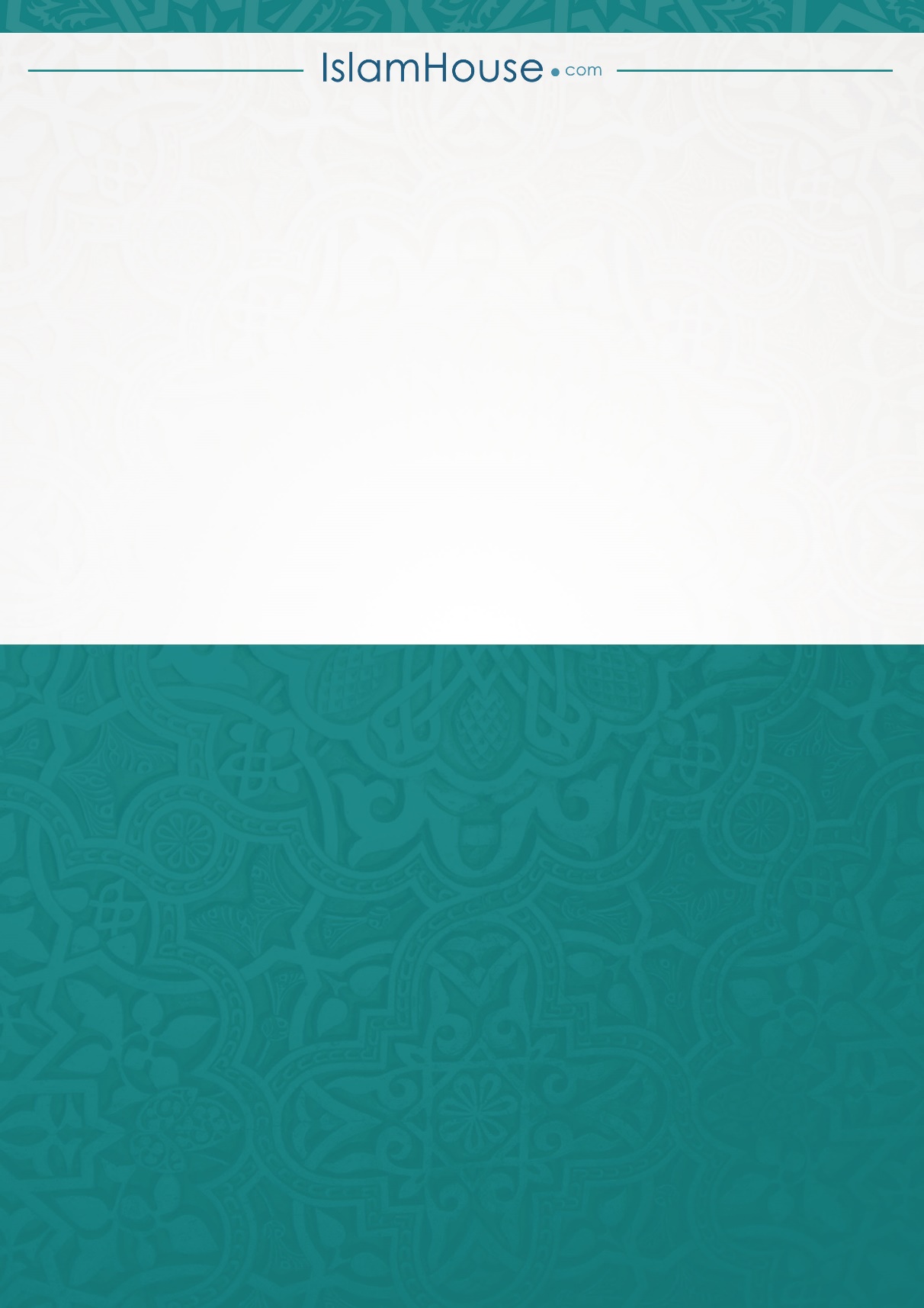 